France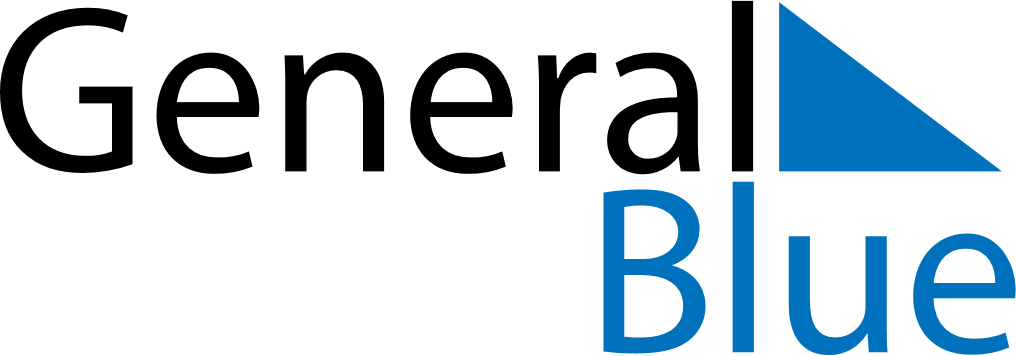 FranceFranceFranceFranceFranceFranceFranceJuly 2024July 2024July 2024July 2024July 2024July 2024July 2024July 2024SundayMondayTuesdayWednesdayThursdayFridaySaturday12345678910111213141516171819202122232425262728293031August 2024August 2024August 2024August 2024August 2024August 2024August 2024August 2024SundayMondayTuesdayWednesdayThursdayFridaySaturday12345678910111213141516171819202122232425262728293031September 2024September 2024September 2024September 2024September 2024September 2024September 2024September 2024SundayMondayTuesdayWednesdayThursdayFridaySaturday123456789101112131415161718192021222324252627282930 Jul 14: Bastille DayAug 15: Assumption